Publicado en Madrid el 01/03/2024 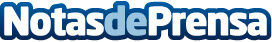 Delivery by GOIKO llega a todo el territorio nacionalEl mejor Chorreo de GOIKO ahora llega a los hogares de todos los españoles a través de su delivery propio. El nuevo servicio implementará la experiencia de compra de los Goiko Lovers y elimina los gastos de envío de los pedidos a domicilioDatos de contacto:Comunicación de GoikoGoiko913 190 515Nota de prensa publicada en: https://www.notasdeprensa.es/delivery-by-goiko-llega-a-todo-el-territorio Categorias: Franquicias Gastronomía Marketing Madrid Emprendedores Logística Restauración Consumo Industria http://www.notasdeprensa.es